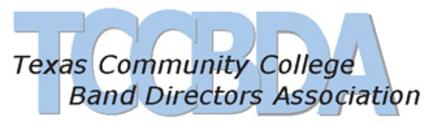 TCCBDA Business MeetingTexas Music Educators Association Convention 2019Wednesday, February 13th    7:45pmDrury Plaza Hotel Room 410www.tccbda.org      www.facebook.com/tccbda1.  Meeting Called to Order: President’s Welcome2.  Recognition of Officers present Todd Quinlan, presidentBrad Bolick, vice presidentKendall Prinz, Secretary/TreasurerDerrick Logozzo, Past President3.  Approval of Meeting Minutes from July, 2018 meeting at Texas BandmastersMotion:  Dennis EichlerSecond:  Gerald RingeApproved4.  Officer Reports:  Vice President5 students down from last year6 students lower in not qualified auditionsJazz Ensemble was upConcerto 11 entriesDrury questions:  Policies for running cards before arrivalDifferent policies depending on day crew, night crew, Secretary TreasurerSee Treasurer Report5.  Old Business:  Approval of official language: by-law adjustments from TBA Meeting (attachment)Motion:  Richard BirkSecond: Steve HartPassedFeedback on PaypalAll positiveJazz Audition Procedure: feedback from membership and drum set etude proposalDrum Set etudes-NormWrite a set of audition etudes—3 etudes per year3 year cycleWhat happens with visually impared?Would be up to the individual school to accommodate student.Motion:  Tim NuttingSecond: Dennis EichlerBrand New etudes written by NormPassedConcerto Competition: feedback from membership.  Change entry deadline back to match jazz?  Align with Jazz DeadlineMotion:  Richard BirkSecond: Brent FarmerPassedSymphonic Band Clinician 2020: Jerry Junkin already indicated not available.  Ok to try for 2021?YesComposition CommitteeCould be a standing committeeVolunteer to chair:  Tim NuttingKen BookerEric BakerGerald Ringe6.  New BusinessFormation of 501c3 (Kendall Prinz) with possible officer position addedMotion to pursueRichard BirkDavid GriffithPassedMotion:  Form SecretaryBrent FarmerKevin McKerneyPassedSecretary NominationsTabled-position openViability of Business Meeting at TBA (Todd Quinlan)Form 4 Deadline: Need to create one.  Match the Form 3 deadline? Do we want to move it to the beginning of the year for students who didn’t come back.Motion to Match deadlinesJosh BuckruckerBrian KlekarPassedTCCBDA Organizers for 2019-2020Symphonic Band Organizer: Dwaine HubbardSymphonic Band Music Organizer: Steve HartPercussion Organizer: Sarah BurkeJazz Band Organizer: Cristina MendozaWeb Master: Brian KlekarSymphonic Band Seating Audition Organizer: Jon ConradBy acclamationConcerto Competition Organizer: Brent FarmerBy acclamationAll-State Panel Chairs for 2019-2020Flute/Piccolo: Ken BookerDouble reeds and low clarinets: Graham TobinClarinets: Josh BuckruckerSaxes: Brian KlekarTrumpets: Eric BakerHorns:  Tim NuttingTrombones: Arthur OdeEuphonium: Dwayne HubbardTubas: Dwayne HubbardPercussion:  Sarah BurkePiano/String Bass: Rachel TurgooseJazz Brass: John KennedyJazz Reeds:  Dennis EichlerJazz Rhythm: Ben Irom Clinicians for 2020: Names that we CANNOT use:-Symphonic Band: Phillip Clements, Fred Allen, Douglass Stotter, Nicholas Williams, Bobby Francis-Symphonic Band Clinician NominationsCarter Biggers-Texas Woman’s UniversitySarah McCoin-Texas Tech UniversityCaroline Beatty-Texas State UniversityBeth Bronk-Texas Lutheran UniversityAndrew Hunter-University of Texas-El Paso-Jazz Ensemble: Rick Condit, Joe Eckert, Gary Wurtz, Alan Baylock, Alex Parker,-Jazz Ensemble Clinician NominationsDan Hurley-University of North TexasLynn Seaton-University of North TexasChris Beaty-Texas A&M-CommerceJay Saunder-University of North Texas RetiredAndrew Stonerock-Tarleton State University7.  Other New Business and Questions:  Open to Membership for any new items for discussionConcerto competition discussion—tabledCash incentives for concerto competitions, etc…tabled.8.  Adjournment and Schedule Reminders:  Saturday Equipment Loading (11 AM) and Check-out time (12 PM).  Concerts are at 3:30pm (Jazz) and 6:30pm (Symphonic Band)